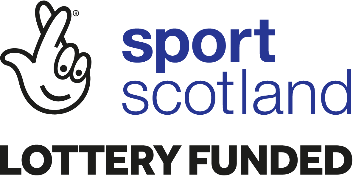 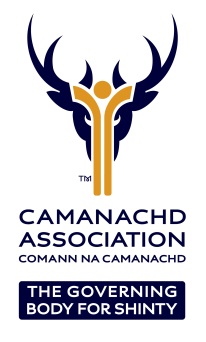 Regional Shinty Development Officer – Central Region Full time permanent postLocation: Initially from home office, based between Edinburgh or GlasgowHours: 37.5 per week with a flexible work patternSalary: £23,000 Per Annum + Van + Pension contribution.Job DescriptionThe successful candidate will be a key member of the organisation’s Development Team, responsible to the National Development Manager, CEO and the Board of Directors.The purpose of the post:In line with the wider Strategic Plan for shinty, the post holder will lead the implementation, coordination and monitoring of the Strategic Plan for Shinty within the region, providing a clear and focussed pathway of development for the sport with organisation values, ways of working, equality and inclusion central to our work. The post holder will work in collaboration with clubs, coaches, officials, local partner organisations and volunteers to deliver development for shinty, increased membership and improved participation opportunities.Key responsibilities include:Work with the National Development Manager and wider Development Team to: Grow the number of people taking part in shinty in your regionDevelop the capacity of shinty clubs to further grow and develop the sport and the number of opportunities to take partDevelop, implement, monitor and evaluate a Development Plan and Budget for the region that will align and compliment the Strategy for shinty, annual Operational Plan and development plan for the local area.  Proactively contribute to the annual planning and review process with a commitment to continuous improvement.Work closely with shinty clubs in the region to help review and evaluate their current activities against the agreed Club Mark Accreditation scheme. Subsequently support the development and implementation of individual Club Development Plans. Identify education and development needs and coordinate a comprehensive education and development programme for coaches, leaders, teachers, match officials and club administrators across the region.Increase and develop the coaching, volunteering and officiating workforce in the region through the delivery of relevant recruitment, training and CPD activity.Establish and support relevant Local Area Development Groups to co-ordinate local area youth/school competitions and relevant training and development workshops.Support clubs in the effective implementation of key policy areas, including Child Protection, Equality and Inclusion, and Anti-doping. Develop robust partnerships and effective communication channels with and between the Camanachd Association and local clubs, schools, Local Authorities, Active Schools, further/higher education bodies, community/voluntary groups and any other relevant organisations.Support local clubs, schools, schools of shinty and Active Schools Co-ordinators, develop, promote and deliver a high-quality programme of relevant opportunities for young people across the region to experience and regularly participate in shinty at an appropriate level, both in and out of school. In partnership with the wider Development Team, develop, promote and deliver an agreed annual calendar of youth, schools and senior shinty competitions.Establish regional talent development programmes and activity hubs in line with the strategy and Long-Term Player Development pathway.Work with clubs, Camanachd Association staff, relevant local authorities and other partners to contribute to the development of shinty through the sharing of best practice and resources.Provide progress reports as required, plus recommendations for future improvement upon request.General responsibilities include:In conjunction with the wider Development Team, support the development, promotion and delivery of the CA’s annual programme of major events, including Cup Finals, National Development Camps. Regional, District and National Age Group Squads, National Age Group Festivals etc.Other duties related to the post of Regional Shinty Development Officer as may be delegated.Profiling Shinty through Camanachd Association social media channel, website and other publications on a regular and proactive basis Candidate SpecificationThis post is regulated work with children and/or protected adults under the Protection of Vulnerable Groups (Scotland) Act 2007. The preferred candidate will be required to join the PVG Scheme or undergo a PVG Scheme update check. Where applicable, this post also requires an Overseas Criminal Record Check. A confirmed offer of employment and commencement in the post will be subject to the outcome of both these pre-employment checks being deemed satisfactory.Application ProcessInterested individuals should submit a CV and covering letter detailing why they would like to be considered for this permanent position and addressing the areas outlined in the Job Description and Person Specification. Closing date for applications is 9am on Friday 1st April and interviews will be held on Wednesday 13th April 2022.Completed applications should be marked ‘Private & Confidential’ with the role you are applying for clearly marked and sent to: admin@shinty.com or to Deborah MacPherson, Camanachd Association, PO Box 5805, INVERNESS. IV1 9FX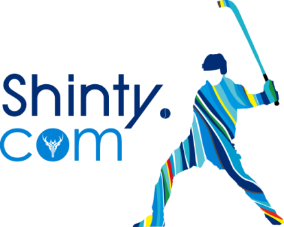 FactorEssentialDesirableQualifications and AttainmentsEducated to HND standard and/or appropriate work experienceIf no formal qualification, appropriate work experience.Current valid Driving License.Diploma in sports studies or education. Educated to Scottish Coaching Certificate tutor level in sport.Shinty coaching qualificationWork and Other Experiences (In an employed or voluntary capacity)Proven experience of managing projects, and events.Credible record of working with partners. Understanding of the Camanachd Association, our values and the role of Sports Governing Bodies.Knowledge of development issues within shinty.Experience in budget setting/controlAwareness of national and local authority sports development structures.Proven shinty coaching experience. SkillsProven leadership, teamwork and decision-making skills.Excellent interpersonal and communication skills.Excellent organisational and planning skillsExperienced IT user.Good influencing and negotiating skillsProven ability to devise and deliver strategic initiatives.Attention to detailDisposition and Personal QualitiesProven ability to be proactive, work with minimal supervision and have a positive “make it happen” attitude.Versatility and creativitySpecial AptitudesA commitment to on-going professional development.Ability to work as a member of a team.An ability to influence practicing coaches, officials and volunteersAbility to work flexible hours.A well-balanced range of interests.Understanding of coaching, sport sciences and/or sports medicine practice.Understanding of volunteering in Scotland and club sport in general.